  miejscowość, data                 DANE WNIOSKODAWCY  	 	 	 	 	                 Nazwa Firmy: ………………………………………………………………………………………………………..Reprezentowana przez: ……………………………………………………………………………………………Miejsce prowadzenia działalności: ………………………………………………………………………………..…………………………………………………………………………………………………………………………………………………….…………………………………………………………………………………………………………………………………………………….  NIP:              REGON:    KRS:Adres do doręczenia faktur i korespondencji: ………………………………………………………………….…………….…………………………………….…….… nr telefonu:   ……………………..…....……....………  adres e-mail:   …………….….………..……….…………… Po podpisaniu przez PGKiM Łęczna sp. z o.o. umowę:      odbiorę osobiście z siedziby PGKiM Łęczna sp. z o.o.      proszę przesłać na wskazany we wniosku adres.Powyższe dane będą służyły do kontaktowania się z Wnioskodawcą w zakresie zawarcia i obowiązywania wnioskowanej umowy.Wnioskodawca zwraca się z prośbą o zawarcie umowy na świadczenie usług:  Utylizacji Odpadów Informacje niezbędne do zawarcia umowy:         BDO* :Rodzaj i ilość odpadów przewidzianych do przekazania w skali roku (Mg):Kod odpadu: ………………………. - ……………………..Mg/rokKod odpadu: ………………………. - ……………………..Mg/rokKod odpadu: ………………………. - ……………………..Mg/rokKod odpadu: ………………………. - ……………………..Mg/rokKod odpadu: ………………………. - ……………………..Mg/rokKod odpadu: ………………………. - ……………………..Mg/rokKod odpadu: ………………………. - ……………………..Mg/rokW przypadku odpadów kierowanych bezpośrednio na składowisko niezbędne jest przedłożenie podstawowej charakterystyki odpadów zgodnie z Ustawą o odpadach z dnia 14 grudnia 2012r. (Dz. U. 2020 poz. 797) z późn. zm. Najpóźniej w dniu dostarczenia pierwszej partii odpadów. *jeśli podmiot jest obowiązany do posiadania wpisu w BDO  Przyjęcie do oczyszczania ścieków dowożonychInformacje niezbędne do zawarcia umowy:         - Nr zezwolenia na opróżnianie zbiorników bezodpływowych i transport nieczystości płynnych dla każdej gminy, z  
  której podmiot świadczy taką usługę.Przewidywana ilość ścieków dowożonych: - Miesięczna: (m3) ………………………….- Roczna: (m3) ………………………………Wnioskodawca oświadcza, że: Podane powyżej informacje są zgodne ze stanem faktycznym i prawnym na dzień złożenia wniosku do PGKiM Łęczna sp. z o.o.                                                                                                                                         (czytelny podpis Wnioskodawcy) wniosek można złożyć osobiście w sekretariacie PGKiM Łęczna sp. z o.o. przy ul. Krasnystawskiej 54, 21-010 Łęczna/pocztą tradycyjną/skanem na e-mail: info@pgkim.leczna.pl lub duo@pgkim.leczna.pl.   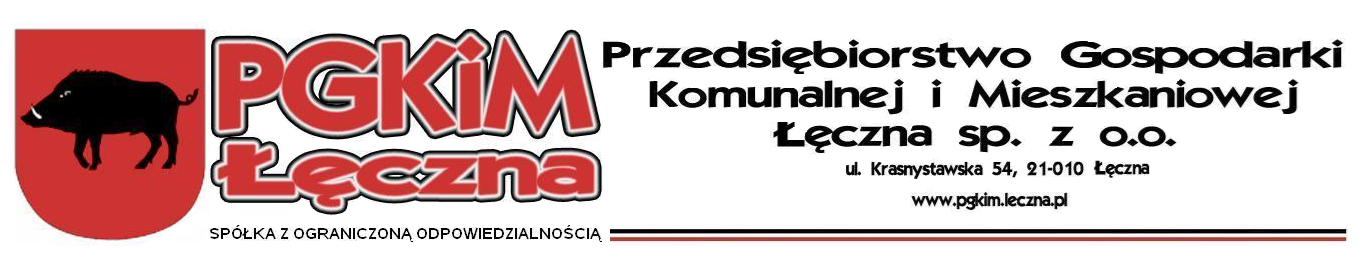  Wniosek o zawarcie umowy:Na zagospodarowanie odpadów w Dziale Utylizacji Odpadów w Starej WsiPrzyjęcie do oczyszczania ścieków dowożonych Data przyjęcia Numer sprawy  Wniosek o zawarcie umowy:Na zagospodarowanie odpadów w Dziale Utylizacji Odpadów w Starej WsiPrzyjęcie do oczyszczania ścieków dowożonych Osoba prowadząca: Osoba prowadząca: 